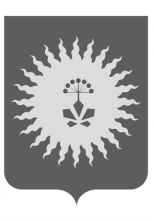 АДМИНИСТРАЦИЯ АНУЧИНСКОГО МУНИЦИПАЛЬНОГО РАЙОНАП О С Т А Н О В Л Е Н И ЕОб утверждении Порядка организации проведения мероприятий по предупреждению и ликвидации болезней животных, их лечению, защите населения от болезней,  общих для человека и животных, на территории Анучинского муниципального района Приморского краяВ соответствии с Законом Российской Федерации от 14 мая 1993 года № 4979-1 "О ветеринарии", Законом Приморского края от 29 сентября 2014 года № 472-КЗ "О наделении органов местного самоуправления отдельными государственными полномочиями Приморского края по организации проведения мероприятий по предупреждению и ликвидации болезней животных, их лечению, защите населения от болезней, общих для человека и животных", постановлением администрации Приморского края от 08.10.2014 № 404-па, руководствуясь Уставом Анучинского муниципального района, администрация Анучинского муниципального района ПОСТАНОВЛЯЕТ:     1. Утвердить прилагаемый Порядок организации проведения мероприятий по предупреждению и ликвидации болезней животных, их лечению, защите населения от болезней, общих для человека и животных, на территории Анучинского муниципального района.    2. Общему отделу администрации района (Бурдейная С.В.) опубликовать настоящее постановление в средствах массовой информации Анучинского муниципального района.    3. Настоящее постановление вступает в силу со дня его опубликования.    4. Контроль за исполнением настоящего постановления возложить на первого заместителя главы администрации Анучинского муниципального района А.Я. Янчука.Глава Анучинского муниципального  района                                                                 В.И. МорозовУтвержденПостановлением главы Анучинского муниципального районаПриморского краяот «29» января 2015г. № 39-НПАПОРЯДОКорганизации проведения мероприятий по предупреждению и ликвидации болезней животных, их лечению, защите населения от болезней, общих для человека и животных, на территории Анучинского муниципального района Приморского края1.Общие положения   1.Настоящий Порядок организации проведения мероприятий по предупреждению и ликвидации болезней животных, их лечению, защите населения от болезней, общих для человека и животных, на территории Анучинского муниципального района Приморского края (далее – Порядок) устанавливает порядок отлова безнадзорных животных, транспортировки, учета, содержания, лечения, вакцинации отловленных безнадзорных животных, возврата их владельцам, передачи лицам, имеющим необходимые условия для содержания таких животных, их эвтаназии, утилизации (уничтожению) биологических отходов.   2. Отлов безнадзорных животных, транспортировку, учет, содержание, лечение, вакцинацию отловленных безнадзорных животных, возврат их владельцам, передачу лицам, имеющим необходимые условия для содержания таких животных, их эвтаназию, утилизацию (уничтожение) биологических отходов, в том числе в результате эвтаназии указанных животных, т.е. регулирование численности безнадзорных животных - осуществляют организации, индивидуальные предприниматели (далее – Исполнители), соответствующие требованиям согласно приложению №1 к настоящему Порядку, на основании муниципальных контрактов, заключенных с администрацией Анучинского муниципального района Приморского края (далее – администрация района), в соответствии с законодательством Российской Федерации о контрактной системе в сфере закупок товаров, работ, услуг для обеспечения государственных и муниципальных нужд, а также муниципальные организации, соответствующие требованиям согласно приложению №1 к настоящему Порядку.2.Отлов безнадзорных животных,транспортировка, отловленных безнадзорных животных   1. Отлов безнадзорных животных проводится в целях:- защиты населения от болезней, общих для человека и животных;- предупреждения угрозы жизни и здоровью людей;- предупреждения и ликвидации болезней животных и их последствий;- оказания помощи безнадзорным животным, находящимся в бедственном положении (больным, травмированным, попавшим в ненадлежащие или опасные для их нахождения места);- возвращения отловленных безнадзорных животных их владельцам.   2. Отлов безнадзорных животных осуществляется Исполнителями по плану, ежегодно утверждаемому администрацией района. По заявлениям граждан, в том числе задержавших безнадзорных животных, и юридических лиц, оформленным в соответствии с требованиями Федерального закона от 02 мая 2006 года № 59-ФЗ "О порядке рассмотрения обращений граждан Российской Федерации", поступившим Исполнителю либо в администрацию района.   3. Заявления об отлове безнадзорных животных, поступившие в администрацию района, направляются в течение одного дня со дня регистрации в установленном порядке Исполнителю.   4. Исполнители не менее чем за сутки до осуществления мероприятий по отлову безнадзорных животных информируют заинтересованных лиц об их проведении путем размещения информации о дате и месте отлова безнадзорных животных на своем сайте в информационно-телекоммуникационной сети Интернет, за исключением случая, предусмотренного пунктом 5 настоящего Порядка.   Официальный сайт администрации района  в информационно-телекоммуникационной сети Интернет содержит ссылку на сайт Исполнителя, в информационно-телекоммуникационной сети Интернет.   Ежегодный план отлова безнадзорных животных (далее – План) размещается на официальном сайте администрации района в информационно-телекоммуникационной сети Интернет и на сайте Исполнителя, в информационно-телекоммуникационной сети Интернет в срок не позднее 10 дней со дня утверждения Плана и до 15 декабря года, предшествующего году проведения отлова безнадзорных животных согласно Плану.   5. Исполнители организуют выезд бригады по отлову на место, указанное в заявлении об отлове безнадзорных животных, не позднее семи дней со дня получения таких заявлений, но не ранее срока, предусмотренного в абзаце первом пункта 4 настоящего Порядка.   В случае если при выезде бригады по отлову на место, указанное в заявлении об отлове безнадзорных животных, такие животные не обнаружены, бригадой по отлову на месте вызова составляется и подписывается соответствующий акт, который также подписывается не менее чем двумя лицами, присутствующими при составлении акта и подтверждающими вышеуказанный факт, которые не являются работниками Исполнителя.   Исполнители проводят мероприятия по отлову безнадзорных животных в течение трех часов с момента получения заявлений об отлове безнадзорных животных без размещения информации о дате и месте их отлова в случае, когда поведение безнадзорных животных угрожает жизни человека (людей).   6. Отлову подлежат взрослые особи безнадзорных животных, их приплод, в том числе безнадзорные животные, имеющие ошейник или мечение. Кормящее безнадзорное животное отлавливается и находится в пункте временного содержания вместе с приплодом.   7. Отлов безнадзорных животных осуществляется бригадой по отлову с использованием предназначенных для этого специальных средств согласно приложению №1 к настоящему Порядку.   8. В ходе отлова безнадзорных животных запрещается:- жестокое обращение с безнадзорными животными;- проведение отлова безнадзорных животных в присутствии несовершеннолетних, за исключением случаев, когда поведение указанных животных угрожает жизни или здоровью человека (людей);- использование огнестрельного и иного оружия и средств, травмирующих безнадзорных животных или опасных для их жизни и здоровья;- применение дитилина (его аналогов);- содержание отловленных безнадзорных животных в оборудованных для их транспортировки транспортных средствах более 6 часов с момента отлова, а при температуре воздуха внутри транспортного средства ниже минус 25 градусов по Цельсию либо выше плюс 25 градусов по Цельсию - более 1,5 часа с момента отлова;- присвоение отловленных безнадзорных животных, продажа и передача их гражданам и организациям.   9. В случае если невозможно осуществить отлов безнадзорного животного с помощью клетки-ловушки, котоловки или летающего сачка, привлекается специалист в области ветеринарии, который применяет комплект для дистанционного обездвиживания отлавливаемых безнадзорных животных.При применении комплекта для дистанционного обездвиживания отлавливаемых безнадзорных животных должна быть обеспечена безопасность человека и животных.   10. При отлове безнадзорных животных с использованием комплекта для дистанционного обездвиживания отлавливаемого безнадзорного животного специалист в области ветеринарии должен оказать отловленному безнадзорному животному необходимую ветеринарную помощь и осуществить контроль его состояния в течение всего периода транспортировки.   11. При погрузке, транспортировке и выгрузке отловленных безнадзорных животных должны использоваться устройства и приемы, предотвращающие травмы, увечья людей и животных.   12. Транспортировка отловленных безнадзорных животных должна производиться автотранспортом, оборудованным для перевозки отловленных безнадзорных животных, исключающим возможность их травматизма (далее - спецавтомобиль), отвечающим требованиям согласно приложению №1 к настоящему Порядку.   13. В отношении отловленного безнадзорного животного бригадой по отлову составляется и подписывается акт в день отлова с указанием места и времени его отлова и описанием отловленного безнадзорного животного (вид, возрастная группа, размер, окрас, особые приметы).   14. Исполнители в срок не позднее трех дней с момента отлова безнадзорных животных обязаны заявить о таких животных, а также о подыскании лиц, имеющих необходимые условия для их содержания, в полицию или в администрацию района, которые принимают меры к розыску владельцев таких животных и осуществляют подыскание лиц, имеющих необходимые условия для содержания указанных животных.   15. При поступлении Исполнителям заявления об обнаружении трупов безнадзорных животных бригада по отлову незамедлительно выезжает на место, указанное в таком заявлении.   16. При обнаружении трупов безнадзорных животных, в том числе по заявлениям об обнаружении их трупов, бригада по отлову доставляет их в пункт временного содержания для проведения ветеринарного осмотра с целью установления причины смерти безнадзорных животных с составлением акта по форме СП-54, утвержденной постановлением Государственного комитета Российской Федерации по статистике от 29 сентября 1997 года № 68 "Об утверждении унифицированных форм первичной учетной документации по учету сельскохозяйственной продукции и сырья".   Трупы безнадзорных животных, указанные в настоящем пункте, учитываются при подсчете количества безнадзорных животных на территории района.3.Учет, содержание, лечение, вакцинация отловленныхбезнадзорных животных, возврат их владельцам, передачу лицам,имеющим необходимые условия для содержания таких животных   1. Бригада по отлову доставляет отловленных безнадзорных животных в пункт временного содержания для проведения карантина, последующего содержания и вакцинации, где такие животные подлежат клиническому осмотру специалистом в области ветеринарии в день отлова с целью выявления заразных и иных заболеваний. По результатам клинического осмотра отловленных безнадзорных животных специалист в области ветеринарии выявляет животных, подлежащих изолированному содержанию.   Травмированным безнадзорным животным в течение трех часов после поступления в пункт временного содержания оказывается ветеринарная помощь.   2. Специалист в области ветеринарии непосредственно после клинического осмотра заносит сведения о каждом больном отловленном безнадзорном животном в журнал для регистрации больных животных по форме №1-вет в соответствии с Инструкцией по ветеринарному учету и ветеринарной отчетности, утвержденной Главным управлением ветеринарии Министерства сельского хозяйства СССР 3 сентября 1975 года.   3. Заинтересованные граждане и организации вправе обратиться в пункт временного содержания за получением информации, содержащейся в журнале для регистрации больных животных. Срок предоставления такой информации составляет не более 10 дней со дня поступления обращений граждан и организаций в пункт временного содержания.   4. В день поступления отловленных безнадзорных животных в пункт временного содержания такие животные подлежат учету путем внесения сведений о них в журнал учета поступивших безнадзорных животных по форме согласно приложению № 2 к настоящему Порядку (далее – журнал учета) ответственными лицами Исполнителя.   Листы журнала учета должны быть прошиты и пронумерованы, а также скреплены печатью администрации района.   Журнал учета хранится у Исполнителя в течение трех лет со дня внесения в него последней записи.   5. Информация, содержащаяся в журнале учета, в течение трех дней со дня ее внесения в журнал учета размещается на сайте Исполнителя в информационно-телекоммуникационной сети Интернет.   6. Информация, содержащаяся в журнале учета, является доступной и открытой. Заинтересованные граждане и организации вправе обратиться в пункт временного содержания за получением указанной информации. Срок предоставления такой информации составляет не более 10 дней со дня поступления обращений граждан и организаций в пункт временного содержания.    7. Администрация района по месту нахождения пункта временного содержания в срок до 1 и 15 числа текущего месяца:- проводит сверку информации, содержащейся в журнале учета, с информацией, размещенной на сайте Исполнителя, в информационно-телекоммуникационной сети Интернет;- проверяет соблюдение требований, предусмотренных пунктами 4, 5 раздела 3 настоящего Порядка.   По результатам мероприятий, указанных в настоящем пункте, администрация района составляет акт в двух экземплярах в день их проведения. В акте указываются выявленные факты несоответствия информации, размещенной на сайте Исполнителя, в информационно-телекоммуникационной сети Интернет, информации, содержащейся в журнале учета, а также факты не соблюдения требований, предусмотренных пунктами 4, 5 раздела 3 настоящего Порядка. Экземпляр акта вручается под роспись уполномоченному представителю Исполнителя.   Исполнители  устраняют выявленные нарушения, указанные в акте, в течение трех рабочих дней со дня вручения акта.   8. При поступлении в пункт временного содержания отловленные безнадзорные животные содержатся на карантине не менее 10 дней.   9. Вольеры и боксы для карантина должны быть отделены от вольеров и боксов для содержания здоровых отловленных безнадзорных животных.   Во время пребывания на карантине отловленные безнадзорные животные не должны контактировать с вновь прибывшими отловленными безнадзорными животными.   10. После истечения срока пребывания отловленного безнадзорного животного в карантинном помещении оно подлежит вакцинации против бешенства, помещается в боксы или вольеры для временного содержания отловленных безнадзорных животных на срок в соответствии с действующим законодательством.   11. Содержание отловленных безнадзорных животных в пункте временного содержания осуществляется в соответствии с ветеринарно-санитарными правилами с учетом индивидуальных особенностей указанных животных.   Допускается размещение не более двух-трех собак в одном боксе при условии соответствия их длины и роста размеру бокса, а также психологической совместимости животных.   Минимальный размер бокса: для одной собаки − 1,5 кв. м; для одной кошки – 0,5 кв. м.   Кошки могут размещаться по пять особей в боксах, в которых предусматривается устройство полок (лежаков).   Недопустимо размещение кошек и собак в пределах видимости друг друга.   При содержании животного сведения о нем должны содержаться на бирке, прикрепленной к боксу или вольеру, и включать в себя дату поступления и порядковый номер отловленного безнадзорного животного из журнала учета.   12. Отловленные безнадзорные животные, имеющие ошейник, регистрационные знаки, в том числе чипированные, а также отловленные служебные, охотничьи собаки и другие породистые, раненые, кормящие отловленные безнадзорные животные содержатся в пункте временного содержания отдельно от остальных отловленных безнадзорных животных.   13. Рацион отловленных безнадзорных животных устанавливается специалистом, имеющим высшее или среднее профессиональное образование по направлению зоотехния, кинология, ветеринария или прошедшим программы повышения квалификации, программы профессиональной переподготовки по указанным направлениям (далее – специалист в области кинологии), в зависимости от возраста, веса животного и вида применяемого корма.   14. Кормление отловленных безнадзорных животных в соответствии с используемым рационом осуществляется не реже двух раз в сутки. Отловленные безнадзорные животные должны иметь постоянный доступ к питьевой воде.   15. Санитарная обработка, в том числе дезинфекция помещений пункта временного содержания, спецавтомобиля, средств для отлова, осуществляется в соответствии с федеральным законодательством.   16. В случае идентификации отловленных безнадзорных животных по мечению Исполнители в течение трех суток со дня отлова письменно извещают владельцев о местонахождении таких животных.   17. Возврат владельцу отловленного безнадзорного животного осуществляется в день его обращения в пункт временного содержания.   18. Отловленное безнадзорное животное, владелец которого неизвестен или неизвестно место его пребывания, не подлежащее эвтаназии, в случаях, предусмотренных пунктом 1 раздела 4 настоящего Порядка, передается на содержание лицу, имеющему необходимые для этого условия, по письменному заявлению указанного лица, поданному Исполнителю.   19. Исполнители осуществляют передачу отловленных безнадзорных животных лицам, указанным в пункте 18 раздела 3 настоящего Порядка, при их явке в пункты временного содержания.   20. Полиция или администрация района осуществляют передачу отловленных безнадзорных животных (за исключением животных, возвращенных их владельцам, а также животных, переданных лицам, имеющим необходимые условия для их содержания в соответствии с пунктами 18, 19 раздела 3 настоящего Порядка) лицам, имеющим необходимые условия для их содержания.   Администрация района осуществляет передачу безнадзорных животных, указанных в абзаце первом настоящего пункта, лицам, имеющим необходимые условия для их содержания, в течение срока, не превышающего 30 дней со дня поступления таких животных в пункты временного содержания.   21. Если в течение шести месяцев с момента заявления в полицию или в администрацию района об отловленных безнадзорных животных их владельцы не будут обнаружены или сами не заявят о своем праве на них, такие животные поступают в муниципальную собственность и используются в порядке, определяемом администрацией района (за исключением безнадзорных животных, подлежащих эвтаназии в случаях, предусмотренных пунктом 1 раздела 4 настоящего Порядка, а также безнадзорных животных, право собственности на которые приобрели лица, на содержании которых находились такие животные).
4.Эвтаназия отловленных безнадзорных животных
   1. Эвтаназия отловленных безнадзорных животных осуществляется по заключению специалиста в области ветеринарии и специалиста в области кинологии в следующих случаях:1) при наличии у отловленного безнадзорного животного заболеваний, травм, несовместимых с жизнью;2) в случае наличия у животного заразных и иных болезней животных в целях предотвращения распространения карантинных и особо опасных болезней животных, в том числе общих для человека и животных;3) агрессивного поведения отловленного безнадзорного животного, опасного для жизни и здоровья человека (людей) и (или) животных.   2. Не допускается эвтаназия в спецавтомобиле.   3. Эвтаназия отловленного безнадзорного животного производится специалистом в области ветеринарии. В целях гуманного обращения с отловленными безнадзорными животными должны выбираться наименее травматические методы введения препаратов с учетом размеров, физиологических и анатомических особенностей животного. Выбранный метод эвтаназии должен начинаться с глубокой полной анестезии, после которой наступает смерть. Запрещается умерщвление отловленного безнадзорного животного в бодрствующем состоянии, а также проведение умерщвления таких животных на виду у других животных. Специалист в области ветеринарии, производящий эвтаназию, должен удостовериться в том, что отловленное безнадзорное животное умерщвлено.   4. На каждого умерщвленного в результате эвтаназии отловленного безнадзорного животного специалистом в области ветеринарии составляется акт выбытия отловленного безнадзорного животного по форме согласно приложению № 3 к настоящему Порядку в день проведения эвтаназии.   5. Утилизация или уничтожение биологических отходов, в том числе в результате эвтаназии безнадзорных животных, осуществляются в соответствии с Ветеринарно-санитарными правилами сбора, утилизации и уничтожения биологических отходов, утвержденными Министерством сельского хозяйства и продовольствия Российской Федерации 4 декабря 1995 года № 13-7-2/469.Приложение № 1
к Порядку организации проведения мероприятий
по предупреждению и ликвидации болезней животных,
их лечению, защите населения от болезней,
общих для человека и животных,
на территории Анучинского муниципального района Приморского края
ТРЕБОВАНИЯк исполнителям, осуществляющим мероприятияпо регулированию численности безнадзорных животных

   Исполнители, осуществляющие мероприятия по регулированию численности безнадзорных животных, должны соответствовать следующим требованиям:   1. Наличие в штате должностей по специальностям:1)специалист в области ветеринарии;2)ловец безнадзорных животных;3)специалист, имеющий высшее или среднее профессиональное образование по направлению зоотехния, кинология, ветеринария или прошедший программы повышения квалификации, программы профессиональной переподготовки по указанным направлениям (далее – специалист в области кинологии);4)водитель;5)санитар;6)уборщица;   2. Наличие сайта в информационно-телекоммуникационной сети Интернет;   3. Наличие спецавтомобиля, соответствующего следующим требованиям:1)технически исправное состояние;2)наличие на борту надписи с читаемым названием и номером телефона    Испонителя, осуществляющего мероприятия по регулированию численности безнадзорных животных, и адреса пункта временного содержания;3)исключение возможности травматизма отловленного безнадзорного животного, обеспечение его безопасности и защиты от погодных условий, а также препятствие побегу;   4. Наличие бригады по отлову безнадзорных животных, состоящей из ловца безнадзорных животных, водителя, специалиста в области кинологии и укомплектованной:а) спецодеждой с надписью читаемого названия и номера телефона Исполнителя, осуществляющего мероприятия по регулированию численности безнадзорных животных, специальной обувью;б) средствами для отлова безнадзорных животных для одной бригады, состоящих из: комплекта для дистанционного обездвиживания отлавливаемых безнадзорных животных − 2 шт.; сачка летающего − 2 шт.; котоловки – 2 шт.; клетки-ловушки– 5 шт.; клетки для собак – 5 шт.; клетки для кошек – 5 шт.; намордника, ошейника, поводков (цепей) − 6 комплектов; фонарей электрических переносных − 2 шт.; транспортной клетки с деревянным дном или ящика не менее чем на 6 животных − 1 комплект; щипцами для погрузки отловленных животных − 2 шт; сканера для считывания чипов всех форматов – 2 шт.   5. Наличие забора, ограждающего территорию пункта временного содержания, препятствующего самостоятельному выходу отловленных безнадзорных животных за ее пределы;   6. Наличие документов, подтверждающих правомерность владения и пользования помещениями пункта временного содержания, предусмотренных федеральным законодательством, в состав которых должны входить: боксы и вольеры для содержания отловных безнадзорных животных, находящихся на карантине; боксы и вольеры для содержания здоровых отловных безнадзорных животных; помещения для приготовления кормов и (или) склад для хранения кормов; дезинфекционно-моечное отделение;   кабинет для оказания ветеринарной помощи;Комната для вскрытия трупов безнадзорных животных; холодильная камера для хранения трупов безнадзорных животных.   7. Наличие договора на утилизацию биологических отходов либо лицензии на деятельность по обезвреживанию и размещению отходов I-IV классов опасности.Приложение № 2
к Порядку организации проведения мероприятий
по предупреждению и ликвидации болезней животных,
их лечению, защите населения от болезней,
общих для человека и животных, на территории Анучинского муниципального района Приморского края

ЖУРНАЛ УЧЕТАпоступивших безнадзорных животных
Форма разработана государственной ветеринарной инспекцией Приморского края
Приложение № 3
к Порядку организации проведения мероприятий
по предупреждению и ликвидации болезней животных,
их лечению, защите населения от болезней,
общих для человека и животных, на территории Анучинского муниципального района Приморского краяАКТвыбытия отловленного безнадзорного животного
"____" ________ 20_ г. проведена эвтаназия отловленного безнадзорного животного _____________________________________________________________________________            
                                     (дата, время, место (адрес) проведения отлова безнадзорных животных
__________________________________________________________________________________________________________________________________________________________
№ п/п из журнала учета поступивших безнадзорных животных, вид, пол, предполагаемый возраст, размер, окрас, 
порода, особые приметы, идентификационные метки (чип, тавро, №)

Основание для проведения эвтаназии _______________________________________________________________________________________________________________________________________________________________________________________________________________________________________

Эвтаназия проведена с применением _____________________________________________________________________________   (наименование препарата, метод введения, доза)

Серия и № препарата___________________________________________________________
Дата изготовления препарата____________________________________________________
Срок годности препарата________________________________________________________


Специалист в области ветеринарии ________________________________(подпись, Ф.И.О.)

Специалист, имеющий высшее или среднее профессиональное образование по направлению зоотехния, кинология, ветеринария или прошедший программы повышения квалификации, программы профессиональной переподготовки по указанным направлениям
______________________________________________________________(подпись, Ф.И.О.)


Руководитель Исполнителя, осуществляющие мероприятия по регулированию численности безнадзорных животных 
______________________________________________________________ (подпись, Ф.И.О.)



Форма разработана государственной ветеринарной инспекцией Приморского края29.01.2015 годас. Анучино№39-НПА№ п/п№ и дата регистрации заявления об отлове безнадзорных животных на территории  Анучинского муниципального районаПриморского края№, дата регистрации заявления об отлове безнадзорных животных у Исполнителя осуществляющих мероприятия по регулированию численности безнадзорных животныхДата, время, место (адрес) проведения отловабезнадзорных животныхИнформация об отловленном безнадзорном животном 
(вид, пол, предполагаемый возраст, размер, окрас, особые приметы, порода, признаки проведения стерилизации, сведения о наличии травм, болезней и др.)Наличие идентификационных меток 
(чип, тавро, способ и место нанесения, №)№, дата регистрации заявления лица, имеющего необходимые условия для содержания отловленного безнадзорного животного, поступившего Исполнителю, осуществляющего мероприятия по регулированию численности безнадзорных животныхДата передачи отловленного безнадзорного животного владельцу, лицу, имеющего необходимые условия для его содержания 
(Ф.И.О. / наименование организации, адрес регистрации по месту проживания/
местонахождения), полиции или администрации Анучинского муниципального  района Приморского края, или дата и основание проведения эвтаназииФИО, должность,
подпись ответственного лица Исполнителя, осуществляющего мероприятия по регулированию численности безнадзорных животных, заполняющего журнал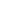 